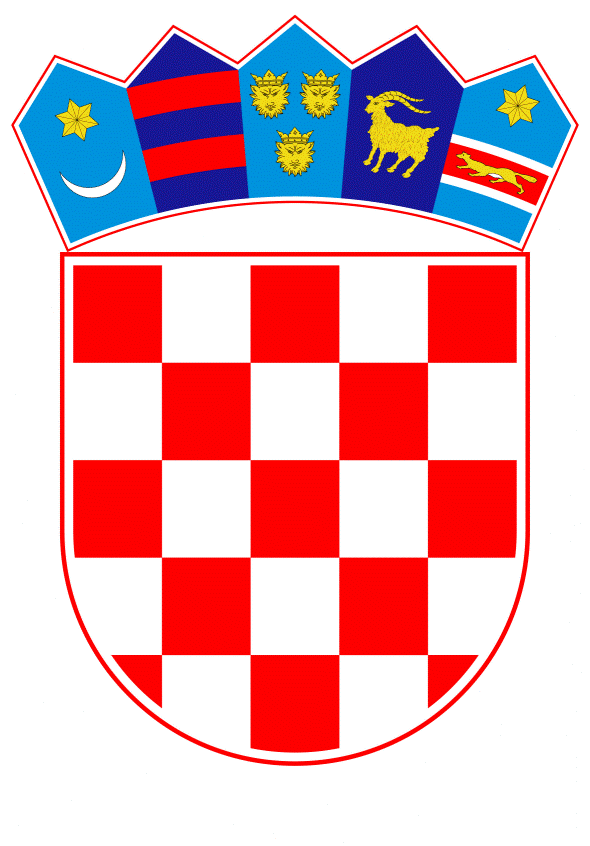 VLADA REPUBLIKE HRVATSKEZagreb,   25. studenoga  2020.____________________________________________________________________________________________________________________________________________________Banski dvori | Trg Sv. Marka 2  | 10000 Zagreb | tel. 01 4569 222 | vlada.gov.hrPRIJEDLOGNa temelju članka 31. stavka 3. Zakona o Vladi Republike Hrvatske („Narodne novine“, br. 150/11., 119/14., 93/16. i 116/18.) Vlada Republike Hrvatske je na sjednici održanoj   ___2020. donijela Z A K L J U Č A K1. Daje se prethodna suglasnost predstavniku Vlade Republike Hrvatske za prihvaćanje amandmana Kluba zastupnika Hrvatske demokratske zajednice u Hrvatskome saboru, od 24. studenoga 2020., na članke 3., 4., 12. i 14. Konačnog prijedloga zakona o izmjenama i dopunama Ovršnog zakona.2. Daje se prethodna suglasnost predstavniku Vlade Republike Hrvatske za djelomično prihvaćanje amandmana Kluba zastupnika Socijaldemokratske partije Hrvatske u Hrvatskome saboru, od  24. studenoga  2020., na članak 21. Konačnog prijedloga zakona o izmjenama i dopunama Ovršnog zakona, u izmijenjenom obliku, tako da glasi:	"U članku 21. iza stavka 6. dodaje se stavak 7. koji glasi:"(7) Vlada Republike Hrvatske može u posebnim okolnostima uslijed proglašenja epidemije bolesti COVID-19 uzrokovane virusom SARS-CoV-2 donijeti odluku da se zastaje s provođenjem ovršnih postupaka, najdulje na rok od 6 mjeseci. Navedenom odlukom Vlada Republike Hrvatske propisat će na koje će se ovršne postupke, postupke provedbe ovrhe na novčanoj tražbini po računu koje provodi Agencija i provedbe ovrhe na plaći i drugom stalnom novčanom primanju, odluka primjenjivati.".".Klasa: Urbroj: Zagreb,PREDSJEDNIK   								      mr. sc. Andrej PlenkovićOBRAZLOŽENJEKlub zastupnika Hrvatske demokratske zajednice u Hrvatskome saboru predložio je 24. studenog  2020. godine amandmane na članke 3., 4.,12. i 14. Konačnog prijedloga zakona o izmjenama i dopunama Ovršnog zakona. U odnosu na članak 3. Klub zastupnika Hrvatske demokratske zajednice u Hrvatskome saboru predlaže izmjene članak 3. koje glase:Članak 3. mijenja se i glasi.U članku 39. stavak 1. mijenja se i glasi:„(1) Prijedlog za ovrhu mora biti razumljiv i sadržavati:- oznaku suda - ime i prezime, odnosno naziv stranaka, njihovu adresu i osobni identifikacijski broj stranaka- ime i prezime zakonskih zastupnika i punomoćnika, ako ih stranke imaju, njihovu adresu i osobni identifikacijski broj- naznaku ovršne ili vjerodostojne isprave te predmetnu ispravu- ovršni zahtjev i- potpis podnositelja.“.U obrazloženju predloženih izmjena predlagatelj navodi, da je s obzirom na to da je Amandmanom II. predloženo da se prijedlog za ovrhu podnosi nadležnom sudu, ovim člankom potrebno je izvršiti nomotehničku uskladbu.U odnosu na članak 4. Klub zastupnika Hrvatske demokratske zajednice u Hrvatskom saboru predlaže izmjenu koja glasi:Članak 4. mijenja se i glasi:Iza članka 39. dodaje se članak 39 a. koji glasi:„Članak 39 a.(1) Prijedlog za ovrhu na temelju ovršne isprave podnosi se nadležnom sudu na propisanom obrascu.(2) Prijedlog za ovrhu na temelju vjerodostojne isprave podnosi se općinskom sudu na čijem području ovršenik ima prebivalište ili sjedište putem informacijskog sustava na propisanom obrascu elektroničkim putem u strojno čitljivom obliku.(3) Iznimno, od stavka 2. ovoga članka prijedlog za ovrhu na temelju vjerodostojne isprave koji podnosi fizička osoba može se fizički dostaviti na propisanom obrascu poslovnoj jedinici Agencije koja će isti elektroničkim putem u strojno čitljivom obliku proslijediti općinskom sudu na čijem području ovršenik ima prebivalište ili sjedište putem informacijskog sustava.(4) Prijedlozi za ovrhu na temelju vjerodostojne isprave automatski se povjeravaju u rad javnim bilježnicima kao povjerenicima suda ravnomjerno po abecednom redu njihovih prezimena prema pravilima o službenom području i sjedištu javnih bilježnika. (5) Uz prijedlog za ovrhu na temelju vjerodostojne isprave mora se opisati tražbina iz vjerodostojne isprave i priložiti vjerodostojna ispravu na temelju koje se predlaže ovrha. (6) Ministar nadležan za poslove pravosuđa odlukom će utvrditi jesu li ispunjeni tehnički uvjeti za elektroničku komunikaciju između sudionika u postupku. (7) Ministar nadležan za poslove pravosuđa propisat će pravilnikom obrasce iz stavaka 1. i 2. ovoga članka, način elektroničke komunikacije između sudionika u postupku i način dodjele predmeta u rad javnom bilježniku.“.U obrazloženju ovog amandmana navodi se da se isti predlaže da se ovršni postupak na temelju vjerodostojne isprave pokreće podnošenjem prijedloga nadležnom sudu putem posebno informacijskog sustava. Sud će nakon što zaprimi uredan prijedlog ovrhovoditelja kroz automatsku dodjelu spisa dodijeliti spis javnom bilježniku prema abecednom redu.U odnosu na članak 12. Klub zastupnika Hrvatske demokratske zajednice u Hrvatskom saboru predlaže izmjenu koja glasi:Članak 12. mijenja se i glasi:U članku 172. iza točke 14. dodaje se nova točka 15. i točke 16., 17., 18., 19., 20., 21., 22., 23. i 24. koje glase:„15. novčane paušalne naknade za podmirivanje troškova prehrane radnika, prigodne nagrade (božićnica, naknada za godišnji odmor i sl.), novčane nagrade za radne rezultate i drugi oblici dodatnog nagrađivanja radnika, nagrade radnicima za navršene godine radnog staža do propisanih iznosa do kojih se ne smatraju oporezivim primicima16. sredstva koja se uplaćuju namjenski, u svrhu provedbe projekata dodjelom bespovratnih sredstava odnosno potpore ili financijskih instrumenata, koji se financiraju iz nacionalnih sredstava i/ili proračuna Europske unije, osim u slučaju ovrhe od strane davatelja potpore17. novčane naknada žrtvama kaznenih djela nasilja počinjenih s namjerom18. dnevnice za službeno putovanje u tuzemstvu i inozemstvu, dnevnice za rad na terenu u tuzemstvu i inozemstvu i dnevnice za službena putovanja per diem koje se radnicima isplaćuju iz proračuna Europske unije radi obavljanja poslova njihovih radnih mjesta, a u svezi s djelatnosti poslodavca  do propisanih iznosa do kojih se ne smatraju oporezivim primicima19. pomorski dodatak i pomorski dodatak na brodovima međunarodne plovidbe do propisanih iznosa do kojih se ne smatraju oporezivim primicima20. naknada za pričuvnike pozvane na izvršavanje vojne obveze21. sindikalne socijalne potpore koje članovima sindikata temeljem važećih propisa isplaćuje sindikat22. sredstva predstavnika nacionalnih manjina koja se koriste za ostvarivanje manjinskih prava, sukladno odredbama ustavnog zakona kojim se uređuju prava nacionalnih manjina, ako su isplaćena na poseban račun za tu namjenu, vode se odvojeno od sredstava te osobe i izuzeta su od ovrhe osim ovrhe u svezi obavljanja djelatnosti vezane za ostvarivanje manjinskih prava23. nagrade učenicima i studentima te troškovi sufinanciranja kupnje udžbenika učenicima24. sportske stipendije za sportaše s invaliditetom“..Dosadašnja točka 15. postaje točka 25.“U obrazloženju ovih izmjena predlagatelj ističe da s obzirom na to da je uslijed epidemije bolesti COVID-19 došlo do smanjenja gospodarske aktivnosti koja nužno posljedično dovodi do gubitka radnih mjesta i do smanjenja platežne moći građana za podmirivanje redovitih obveza, predloženim amandmanom povećava se broj primanja koja su izuzeta od ovrhe. Dakle, u odnosu na članak 12. Konačnog prijedloga izmjena i dopuna Ovršnog zakona predlaže se da se od ovrhe izuzmu sindikalne pozajmice, terenski dodatak, odnosno dnevnice za rad na terenu u tuzemstvu i inozemstvu, pomorski dodatak, naknada za pričuvnike pozvane na izvršavanje vojne obveze,nagrade učenicima i studentima te sportske stipendije za sportaše s invaliditetom .   U odnosu na članak 14. Klub zastupnika Hrvatske demokratske zajednice u Hrvatskom saboru predlaže izmjene koje glase:		„Članak 14. mijenja se i glasi:Članak 279. briše se.“U obrazloženju se navodi da s obzirom na to da je Amandmanom II predloženo da se prijedlog za ovrhu podnosi nadležnom sudu, ovim člankom vrši se nomotehnička  uskladba.Klub zastupnika Socijaldemokratske partije Hrvatske u Hrvatskom saboru predložio je  24. studenog 2020. godine amandman na članak 21. Konačnog prijedloga zakona o izmjeni i dopuni Ovršnog zakona (P.Z. br. 69).Klub zastupnika Socijaldemokratske partije Hrvatske u Hrvatskom saboru u odnosu na članak 21. predlaže iza stavka 6. dodati novi stavak 7. koji glasi:„(7) Vlada Republike Hrvatske može u posebnim okolnostima uslijed proglašenja epidemije bolesti COVID-19 uzrokovane virusom SARS-CoV-2 donijeti odluku da se zastaje s provođenjem ovršnih postupaka, najdulje na rok od 6 mjeseci. Navedenom odlukom Vlada Republike Hrvatske propisat će na koje će se ovršne postupke odluka primjenjivati.S obzirom na to da predloženim amandmanom zastojem ne bi bile obuhvaćene provedbe ovrhe na novčanim sredstvima na računima koje provodi Financijska agencija i provedbe ovrhe na plaći i drugom stalnom novčanom primanju, predlaže se izmijeniti amandman kako glasi: „U članku 21. iza stavka 6. dodaje se stavak 7. koji glasi:„(7) Vlada Republike Hrvatske može u posebnim okolnostima uslijed proglašenja epidemije bolesti COVID-19 uzrokovane virusom SARS-CoV-2 donijeti odluku da se zastaje s provođenjem ovršnih postupaka, najdulje na rok od 6 mjeseci. Navedenom odlukom Vlada Republike Hrvatske propisat će na koje će se ovršne postupke, postupke provedbe ovrhe na novčanoj tražbini po računu koje provodi Agencija i provedbe ovrhe na plaći i drugom stalnom novčanom primanju, odluka primjenjivati.“Navedenom nužnom zakonodavnom intervencijom osigurava se cjelovita zaštita dostojanstva ovršenika uz zadržavanje načela proporcionalnosti-razmjernosti između interesa vjerovnika i interesa dužnika.Slijedom navedenoga, odlučeno je kao u izreci Zaključka.Predlagatelj:Ministarstvo pravosuđa i upravePredmet:Prijedlog zaključka o davanju prethodne suglasnosti predstavniku Vlade Republike Hrvatske za prihvaćanje amandmana drugih predlagatelja na Konačni prijedlog zakona o izmjenama i dopunama Ovršnog zakona 